ТУСГАЙ ЗӨВШӨӨРЛИЙН  МАТЕРИАЛ ХҮЛЭЭН АВАХ ТУХАЙТусгай зөвшөөрлийн  материал 2021 оны 10 дугаар сарын 13-ны өдрөөс license.mrtd.gov.mn хаягаар авч эхэллээ.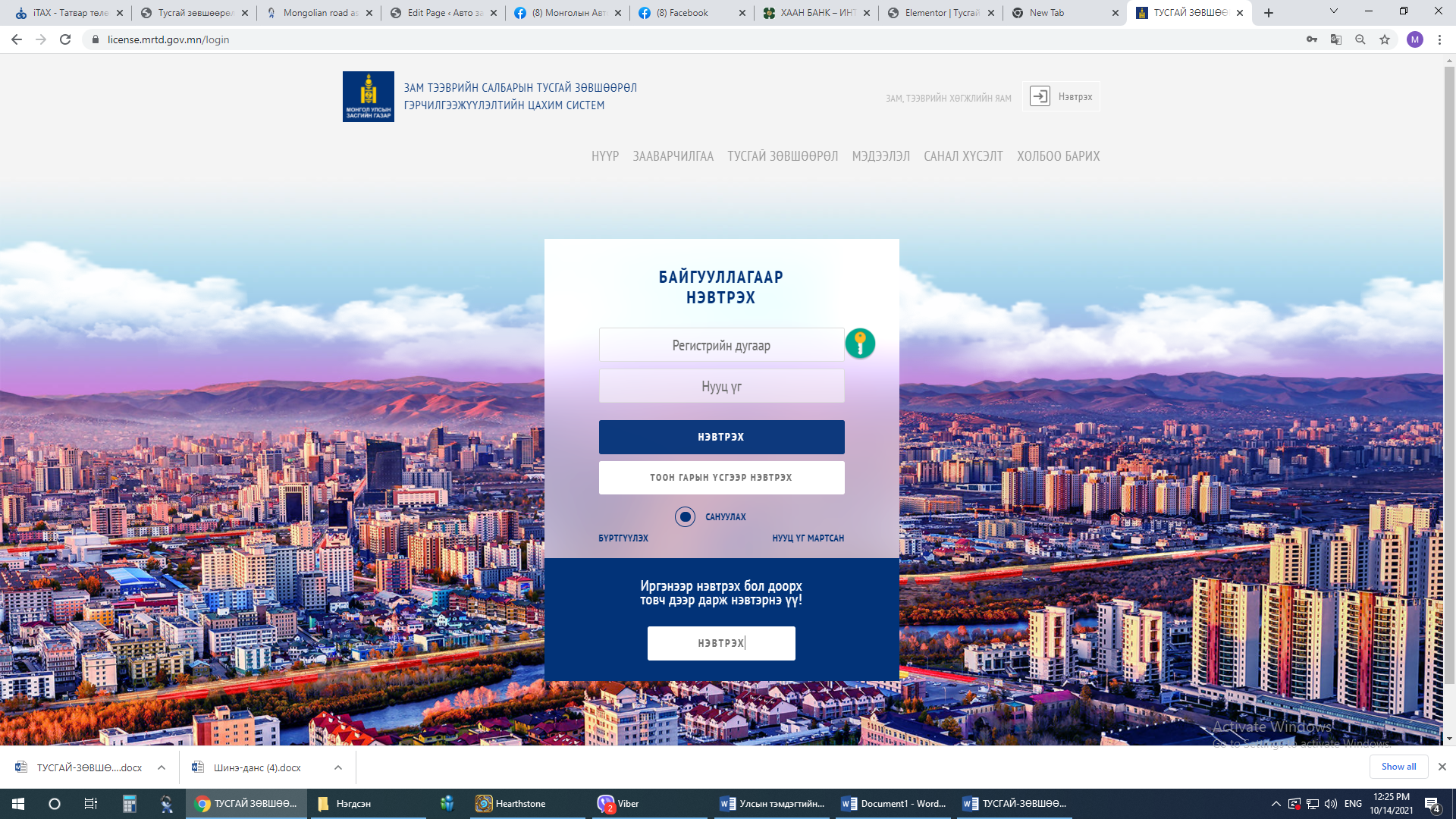 Бүртгүүлэх, системд нэврэх, шинээр авах, сунгуулах хүсэлт илгээх ЗААВАРЧИЛГАА хэсгээс авна уу. 
Жич:Ангилал нэмэх хүсэлтэй компаниуд ангилал нэмэх гэдэг сонголт байхгүй тул тусгай зөвшөөрөл сунгах гэж ороод албан хүсэлт дээрээ ангилал нэмэх тухай тодорхой бичнэ.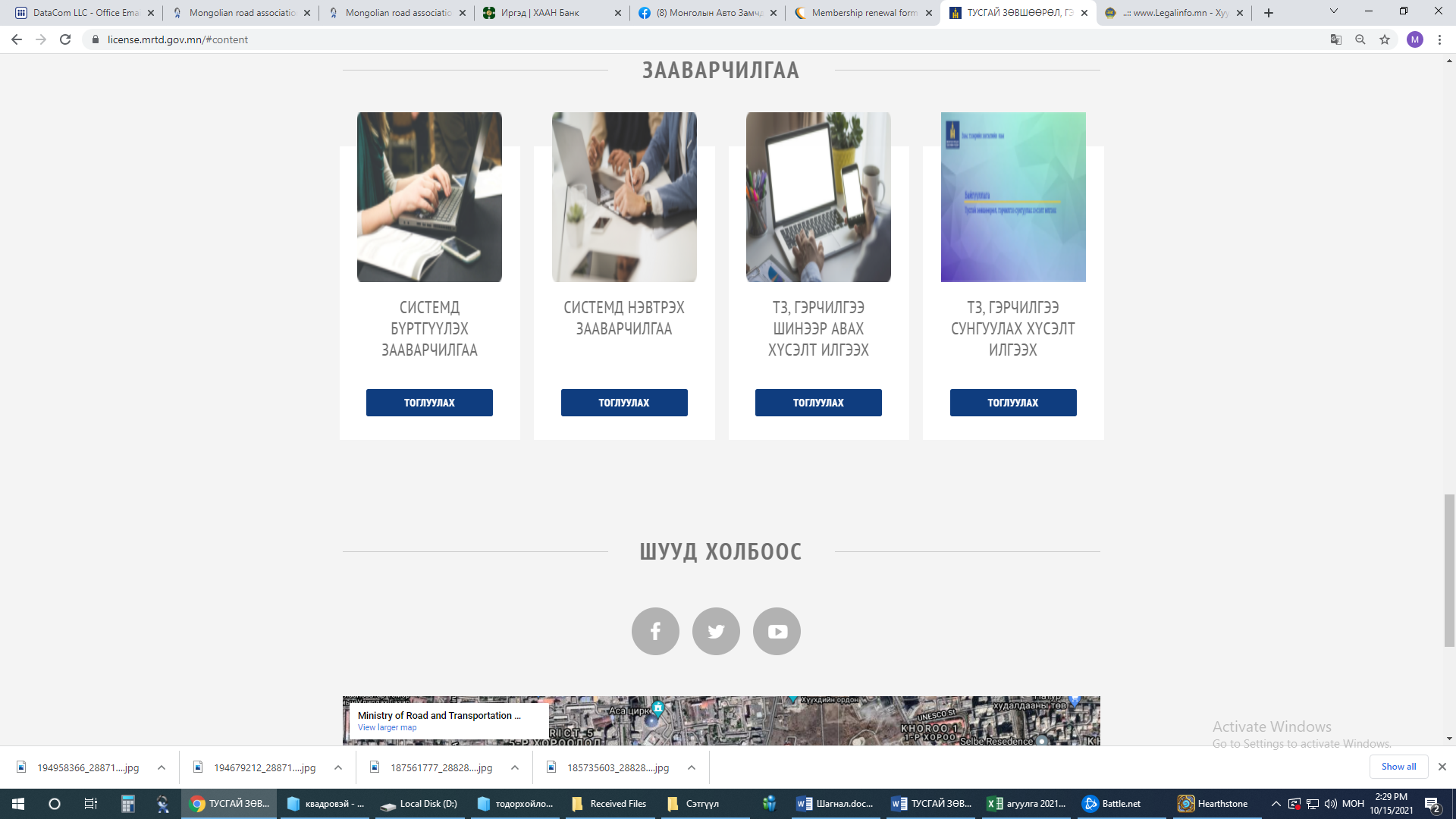 Тусгай зөвшөөрлийн журмыг https://www.legalinfo.mn/law/details/16874 линкээр татаж авна уу.